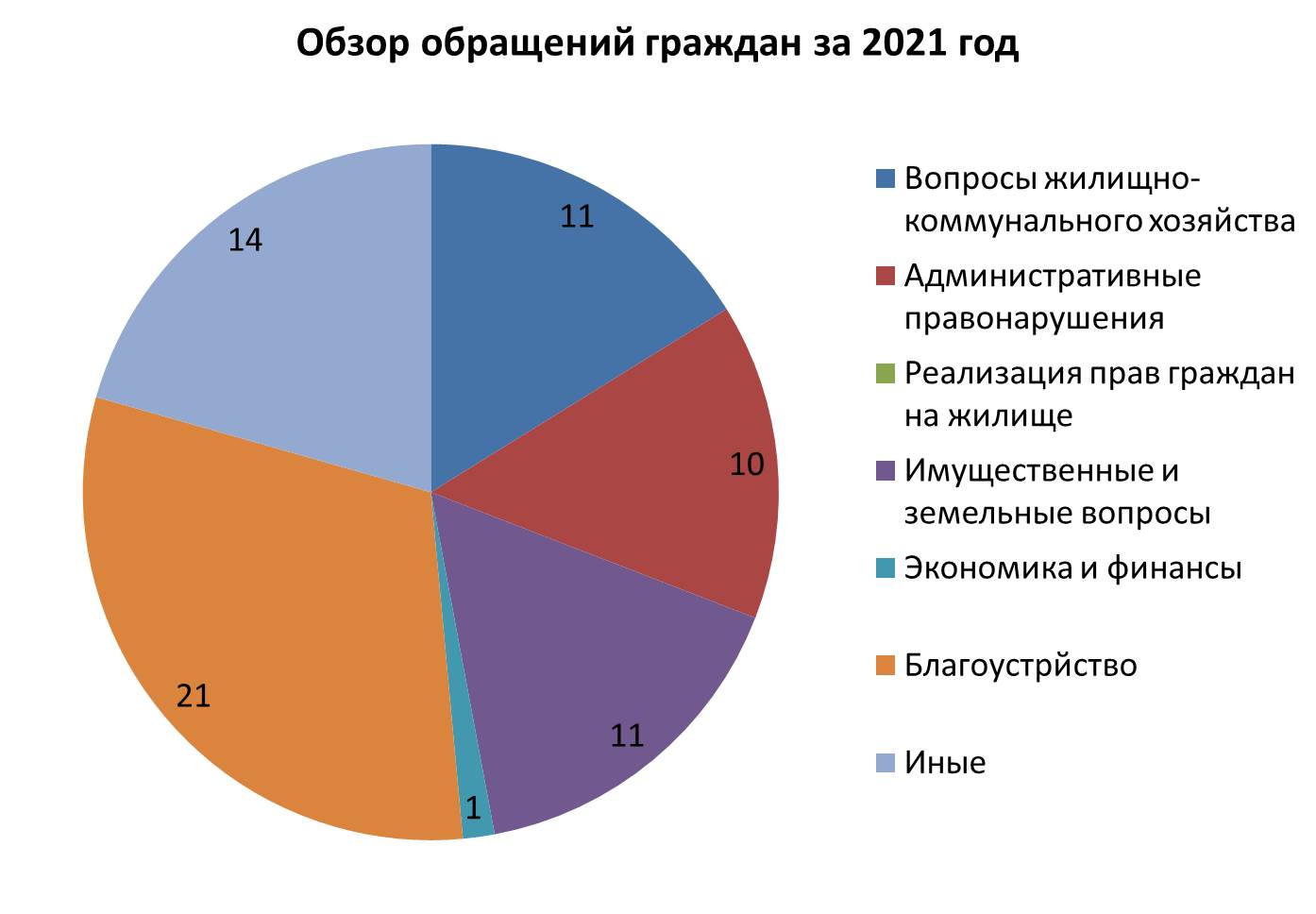 ИНФОРМАЦИЯ О РАССМОТРЕНИИ ОБРАЩЕНИЙ ГРАЖДАНИНФОРМАЦИЯ О РАССМОТРЕНИИ ОБРАЩЕНИЙ ГРАЖДАНЗа 2021 годаЗа 2021 годав Администрацию Чернопенского сельского поселения Костромского муниципального района Костромской областив Администрацию Чернопенского сельского поселения Костромского муниципального района Костромской областинаименование органа государственной власти (местного самоуправления)наименование органа государственной власти (местного самоуправления)отчетный периодВсего поступило обращений68Принято граждан на личном приеме0В том числе руководителем органа государственной власти (органа местного самоуправления)0Рассмотрено обращений:в срок68С продлением срока рассмотрения2с нарушением срока-Результаты рассмотрения обращений:Поддержано2Перенаправлено6Отказано0Разъяснено60Главный специалист администрацииЮ.А.Михайлова12 января 2022 год